ДПО20-64-003Накладной линейный светодиодный светильникPremium класса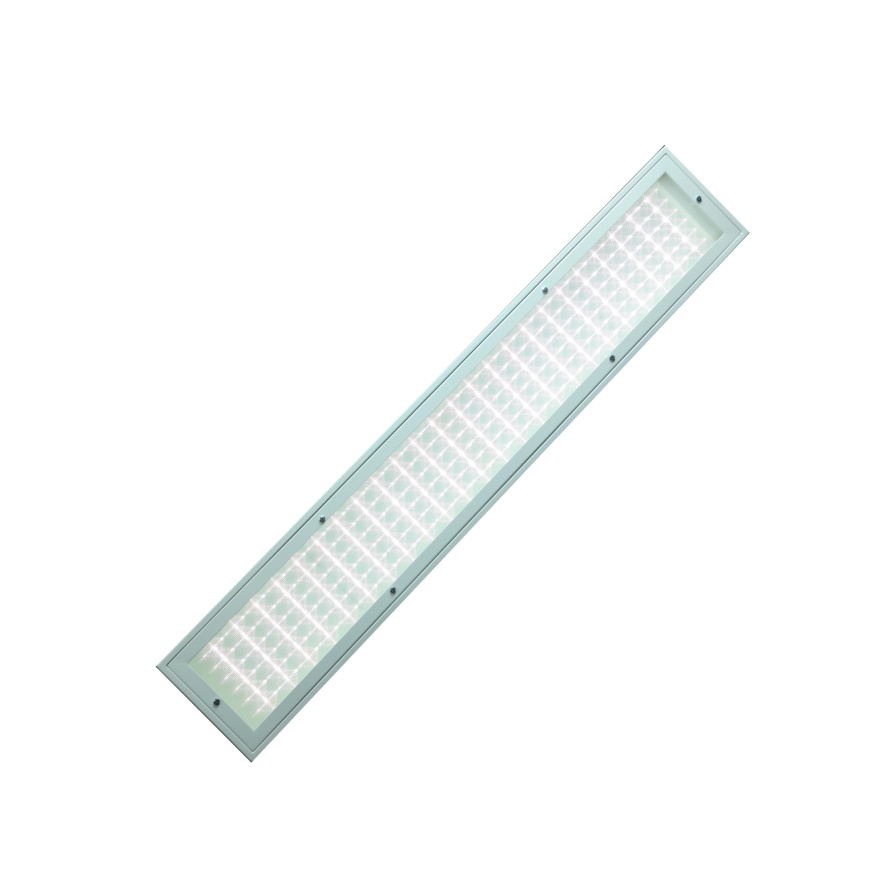 Светодиодные промышленные светильники BarrusGroup серии ДПО20 предназначены для установки на ровные поверхности и на подвес. Заменяют традиционные светильники типа ЛПО 2х58, РСП-125, РСП-250. Светодиоды:OSRAM DURIS S5 (Германия) последнего поколения.Блок питания: Электронные  компоненты  от  лучших мировых  производителей: Texas  Instruments, Fairchild Semiconductors,  Epcos,  Murata,  Tyco Electronics, On Semiconductors.Рассеиватель:  PLEXIGLAS  (Германия)  эффективно  рассеивает световой поток и исключает слепящий эффект.Сфера применения: офисные,  административные  здания,  супер и гипермаркеты, АЗС, медицинские учреждения, производственные цеха, складские комплексы.Технические характеристики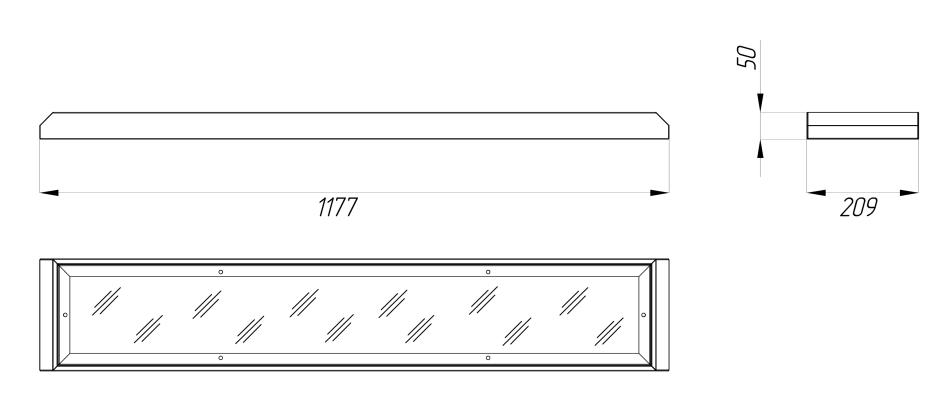 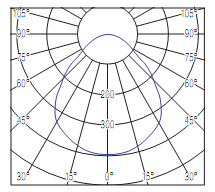    Кривая силы света Д					Габаритные размерыСветовой поток, Лм8372Полная потребляемая мощность, Вт64Напряжение питания, В180-265Частота, Гц50Рабочий ток светодиодов, А0,12Коэффициент мощности блока питания>0,95КПД источника питания>0,9Марка светодиодовOsram Duris S5Индекс цветопередачи, Ra70Цветовая температура, К5000Количество светодиодов, шт.56КСС светильника по ГОСТ Р 54350-2011ДГабаритные размеры, В х Д х Ш50х1177х209Масса, кг5Температура эксплуатации, Сот -20 до +40Климатическое исполнениеУХЛ 2Класс защиты от поражения электрическим токомIСтепень защиты IP54Срок службы светильника, ч60000